English words in Polish…PIZZA                                              COMPUTER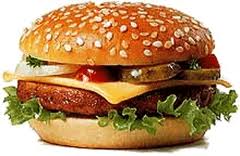 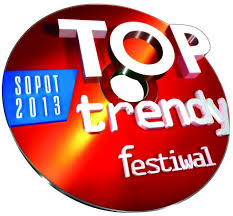 DVD                                                SNOWBOARDTENNIS                                              HAMBURGERHOD-DOG                                   SKATEBOARDTOSTER                                           TOST    JEANS                                          TRENDYHIP-HOP                                       DOCTORJEEP                                               SHOWVIDEO                                           ZEROCOOL                                            STARTTOILET                                          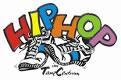 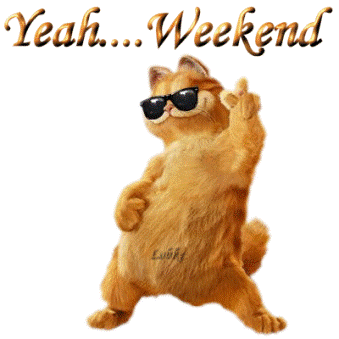 